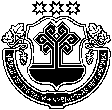                  Муниципальное бюджетное дошкольное образовательное учреждение “Детский сад №10 «Сказка» города Алатыря Чувашской РеспубликиП  Р  И  К  А  З03.07.2019                                                                                                                          №36/ДО создании комиссий для осуществления контроля по питанию  в МБДОУВ целях соблюдения производственного контроля за рационом питания детей, обеспечения безопасности и качества питания детей, контроля закладки продуктов питания в котел и предупреждения нарушений технологии приготовления пищи, во исполнение решений, принятых Комиссией по противодействию незаконному обороту промышленной продукции в Чувашской Республике под представительством Главы Чувашской Республики М.В. Игнатьева от 08.04.2016 г.                                                           ПРИКАЗЫВАЮ:1. Создать  комиссию  для  осуществления  действенного  контроля закладки основных продуктов  питания   в  котел  и установить ответственных  по  дням  недели:- медицинская сестра , Молькова И.А.– ежедневно; - заведующая МБДОУ, Баринова И.Н.. - понедельник;- старший воспитатель, Вечканова И.Е.- вторник;                                                     - завхоз, Баркова О.А.–  среда;- заведующая, Баринова И.Н. –  четверг;- старший воспитатель, Вечканова И.Е.  –  пятница.2. Создать постоянно действующую комиссию по обеспечению входного контроля качества закупаемых продуктов питания в составе:        - Баринова Ирина Николаевна - заведующий МБДОУ (председатель комиссии);     - Молькова Ирина Александровна -  медицинская сестра;          - Вечканова Инга Евгеньевна- старший воспитатель, председатель ППО;        - Вирясова Нина Васильевна - повар;        -  Азоркина Надежда Петровна – повар;        - Баркова Ольга Александровна   - завхоз;        - Иванова Анастасия Юрьевна – родитель.2.1. Утвердить план работы комиссии по обеспечению входного контроля качества закупаемых продуктов питания.  (Приложение1)Создать постоянно действующую бракеражную комиссию с 01.09.2019 года в составе:        - Баринова Ирина Николаевна - заведующий МБДОУ (председатель комиссии);     - Молькова Ирина Александровна - медицинская сестра;          - Баркова Ольга Александровна -завхоз;        - Вирясова Нина Васильевна – повар;        - Салдаева Людмила Александровна - родитель;        -  Хайрулина Ольга Сергеевна – родитель.3.1. Утвердить план работы комиссии на период   с 01.08.2019 года. по 31.08.2020 года .(Приложение 2)3.2. Членам комиссии ежедневно заносить в контрольный журнал результаты органолептической оценки приготовленной пищи.3.3. Ежеквартально представлять заведующему отчет о результатах проведенной работы.3.4. Работа бракеражной комиссии регламентируется Положением о бракеражной комиссии ДОУ, утвержденным заведующим ДОУ.4. Контроль исполнения данного приказа возложить на медицинскую сестру Молькову И.А..  Заведующая МБДОУ «Детский сад №10 «Сказка» города Алатыря Чувашской Республики                              И.Н. БариноваС приказом ознакомлены ____________________Баркова О.А.                                            ____________________ Молькова И.А.                                            ____________________ Вечканова И.Е.                                           ____________________ Вирясова Н.В.                                          _____________________ Азоркина Н.П.                                           _____________________Иванова А.Ю.                                          _____________________ Салдаева Л.А.                                            ________________________Хайрулина О.С.Приложение 1 к приказу №36 от 03.07.2019г.заведующий__________  И.Н. БариноваПлан работы комиссии по обеспечению «входного» контроля качества закупаемых продуктов питания в МБДОУ «Детский сад №10 «Сказка» города Алатыря Чувашской РеспубликиПриложение 2 к приказу №36 от 03.07.2019г.заведующий__________  И.Н. БариноваПлан работы бракеражной комиссии 
на 2019 – 2020  учебный год№ п\пМероприятия проводимые комиссиейДатаОтветственные1.Заключение договоров на поставку продуктов1 число каждого месяцаЗаведующий И.Н. БариноваЗавхоз  О.А. Баркова2.Подача заявок на продукты1 раз в неделюЗавхоз  О.А. Баркова3.Проверка состояния машины ( наличие холодильного оборудования, санитарное состояние, соблюдения соседства продуктов, наличие санитарной книжки у водителя)ежедневноЗавхоз  О.А. БарковаМедсестра И.А. Молькова 4.Наличие маркировочных ярлыков (производитель товара, кто производил разрез мяса, когда и срок реализации)ежедневноЗавхоз  О.А. Баркова5.Наличие промышленных ярлыков на кисломолочную продукцию, молоко.ежедневноЗавхоз  О.А. Баркова6.Правильность и своевременность поступления сертификатов качестваежедневноЗавхоз  О.А. Баркова7.Условия хранения продуктов (количество кладовых, их оборудование, соблюдение правил товарного соседства, сроки хранения сыпучих продуктов, овощей)ежедневноЗавхоз  О.А. БарковаМедсестра И.А. Молькова Родитель  А.Ю. Иванова8.Оценка качества поступающих продуктов (бракераж сырых продуктов)ежедневноЗавхоз  О.А. БарковаМедсестра И.А. Молькова Повар Н.В. Вирясова, Н.П. Азоркина.МероприятияСроки 
выполненияОтветственныйПроведение организационных совещаний3 раза в годПредседатель комиссииКонтроль санитарного состояния транспорта при доставке продуктов1 раз в месяцЧлены комиссииОтслеживание составления меню в соответствии с нормами и калорийностью блюдЕжедневноЧлены комиссииКонтроль сроков реализации продуктов1 раз в месяцЧлены комиссии в присутствии кладовщикаОтслеживание технологии приготовления, закладки продуктов, выхода блюд1–2 раза в неделюЧлены комиссииКонтроль санитарно-гигиенического состояния пищеблокаПостоянноЧлен комиссии (медицинский работник, председатель)Разъяснительная работа с педагогами3 раза в годПредседатель комиссии, медицинский работникРабота с родителями (на общих родительских собраниях)2 раза в годПредседатель комиссииОтчет на Совете ДОУ о проделанной работе комиссииДекабрь, майПредседатель комиссии